四 川 省 造 纸 行 业 协 会四川省造纸行业协会生活用纸分会川纸协（2015）文字17号★四川省造纸行业协会生活用纸分会2015年工作总结各会员单位、各位理事：    2015年是造纸行业“十二五”规划收官之年，也是生活用纸行业继续推进技改扩能、调整产品结构、节能减排、淘汰落后产能、清洁生产、企业转型升级为主要任务的关键年。由于产能扩张快，市场负面预期增大，加上区域格局、品牌效应不平衡，市场竞争加剧，致使生活用纸整体盈利水平下降，空间收窄。结合我们四川的实际情况，不断的加强竹浆生活用纸的推广和宣传，走出一条具有四川特色的“低碳、绿色、环保、可再生”的竹浆生活用纸道路，开发差异化的竹纤维系列产品，增强了市场的竞争力。一年来开展了以下主要工作：一、咨询服务2015年3月10日协会、学会领导参加宜宾纸业股份有限公司的产业基础及发展规划专题报告评审会，会上同宜宾市经信委、发改委、南溪区委以及工业园区管委会领导就宜宾纸业股份有限公司的发展规划与如何做好竹浆产业进行了深入的探讨，交换了意见，形成了专家评审意见。2015年10月31日受宜宾纸业股份有限公司委托组织有关造纸、水处理、环保专家对宜宾纸业股份有限公司整体搬迁项目废水处理厂工艺设计方案技术论证专题报告进行评审，对整体搬迁技改项目由于产品方案及规模的调整导致了废水来源、水质及水量情况变化后的处理方案进行评审，并形成专家评审意见。二、先进设备及工艺技术推广1、2015年4月8日至9日，省纸协在成都大邑县组织了“绵阳同成智能装备股份有限公司与成都志豪纸业有限公司的幅宽4米，车速700米/分钟的生活用纸纸机现场推广会和志豪纸业公司高档生活用纸原纸推荐会”，同时召开了“省纸协生活用纸分会一季度生产经营总结会”。并就如何组织参加深圳国际生活用纸展作了进一步的工作安排。2、2015年协会多次组织相关专家及各制浆企业负责人和技术人员，现场考察中轻纸业公司具有自主知识产权的低能耗三置换蒸煮技术成功案例，2015年中轻公司的三置换蒸煮技术已成功在国内多家厂实施，并产生了巨大的经济效益和环境效益，目前各项技术指标均达到国际同类水平，大大的价低了装置成套费用，真正意义上填补了国内造纸行业低能耗蒸煮技术空白。三、竹浆与竹浆纸推广1、2015年4月10日至12日，由省纸协、学会、德纳展览集团主办，生活用纸分会、成都德纳展览有限公司、成都农博会展服务有限公司承办的“2015第三届中国西部（成都）制浆造纸技术装备、纸张、生活用纸展览交易会”在成都世纪城新国际会展中心隆重举行，展会期间同时召开了四川省造纸行业“四新”技术推广会、省纸协、学会、生活用纸分会常务理事扩大会，对省内外制浆造纸、生活用纸生产与加工设备公司及相关企业新产品、新设备、新工艺、新材料进行了推广，研究了协会、学会、生活用纸分会的工作。2、省纸协、生活用纸分会积极组织了会员企业参加2015年5月25-27日在深圳国际会展中心举办的“第22届生活用纸国际科技展览会及会议”。省纸协在此次展会上做了大量的广告宣传，大力宣传四川特色“低碳、绿色、环保、可再生”的竹浆生活用纸系列产品，取得了良好的效果。展会广告得到了四川永丰浆纸股份有限公司、四川望风青苹果纸业有限公司、成都市苏氏兄弟纸业有限公司、四川石化雅诗纸业有限公司、成都市维邦纸业有限公司、四川欣适运纸品有限公司、四川友邦纸业有限公司、成都精华纸业有限公司、宜宾纸业股份有限公司、绵阳同成智能装备股份有限公司的大力支持。3、2015年5月30日和8月12日分别由四川省中小企业协会，四川省造纸行业协会、学会、生活用纸分会，精神文明报《文明生活》周刊共同主办，成都掌宝易通科技有限公司承办的“困境·机遇·腾飞——中小企业发展论坛”。论坛就如何解决中小企业面临的困难、如何利用宣传促进企业的发展、如何利用互联网优势拓展企业市场进行了讲解。4、2015年7月“四川竹浆纸”宣传影视资料制作完毕，并以U盘形式发放到会员单位，为宣传“四川竹浆纸”又增加了一个重要的途径。5、2015年8月19日，在什邡经济开发区管委会组织了“四川竹浆生活用纸产业联盟筹备座谈会”。会上分析了竹浆与木浆生活用纸的市场情况，对如何利用竹浆的优势进行产品与市场策划？打造好竹纤维生活用纸的慨念，做好差异化的产品市场开发，充分的利用好互联网+电商的新营销模式等进行了研讨。6、2015年9月3日为四川福华竹浆纸业有限公司组织省内生活用纸生产企业负责人到乐山沙湾四川金福纸品有限公司参观了新竹浆生产线，召开了用户座谈会。2015年11 月18日至19日为宜宾纸业股份有限公司组织四川省、重庆市、云南省等生活用纸生产企业负责人到宜宾纸业股份有限公司新厂参观竹子制浆、浆板生产线并召开了用户座谈会。7、2015年10月29日，省纸协组织了生活用纸原纸生产企业参加了由俄罗斯依利姆集团和厦门建发浆纸股份有限公司在河北省保定市主办的“2015依利姆集团客户见面会”，参观了保定市大中型生活用纸生产与加工企业，通过参观学习，找到了保定市木浆生活用纸的优势与四川竹浆生活用纸的优势，以及各自的定位、发展方向、目标、任务。四、考察调研2015年4月13-16日，省纸协、学会领导陪同中国造纸协会钱毅副秘书长和刘文龙副主任对四川制浆造纸企业进行调研。先后走访了四川眉山丰华纸业有限公司、犍为县凤生纸业有限公司、玖龙浆纸（乐山）有限公司、犍为县三环纸业有限公司、四川永丰浆纸股份有限公司、宜宾纸业股份有限公司、宜宾蓝天纸业股份有限公司、四川银鸽竹浆纸业有限公司，同时也对贵州赤天化纸业股份有限公司进行了调研。对我省制浆造纸行业的资源配置、节能降耗、产品结构、市场情况、技改扩能、淘汰落后产能、环境治理、清洁生产等方面深入的进行了了解和指导。通过调研，为制定中国造纸产业“十三五”规划和四川造纸产业“十三五”规划奠定了基础。五、生活用纸园区建设1、2015年6月13日，省纸协在彭州组织召开了“什邡生活用纸造纸基地筹备会”，会上罗福刚秘书长就目前国家产业政策、环保政策及省内造纸行业情况进行了分析，生活用纸分会明峰会长阐述了基地开发的目的和意义。会议对什邡生活用纸造纸基地提出了规划方案，确定了项目负责人。2、2015年7月1日，省纸协、学会领导作为评审专家参加了犍为县政府召开的“犍为县双百纸制品产业园建设性规划”评审会。该产业园包括包装纸板、纸制品、制浆造纸、生活用纸原纸生产和加工等产业，专家组给予了该园区规划发展评审意见。六、品牌建设2015年内省造纸行业协会及生活用纸分会先后推荐四川佳益卫生用品有限公司“佳益”牌、四川兴睿龙实业有限公司“千唯、多柔多、U&U”牌、四川永丰浆纸股份有限公司“永丰牌”、沐川禾丰纸业有限公司“禾风”牌、玖龙浆纸（乐山）有限公司“雪杉”牌、四川津诚纸业有限公司“津诚”牌等企业的商标、产品为四川省、成都市、乐山市著名商标和名牌产品。目前，省、市工商和质检部门正在审查、认定中。七、日常工作1、努力办好《四川造纸信息》内部刊物及四川省造纸行业网，积极组织《四川造纸信息》协办单位。增加微信和微信公众号互联网产品，利用互联网微信和微信公众号信息平台，大力宣传四川特色“低碳、绿色、环保、可再生”竹浆生活用纸。增大了信息发布量，为会员单位提供更多的信息参考。2、2015年3月21日参加“中国林业产业联合会林浆纸分会成立暨第一届会员代表大会”，会议就产业链的合作创新、企业创新发展、全球资源和全球市场等进行了深入的产业对话，我会常务副会长兼秘书长罗福刚同志当选中国林业产业联合会林浆纸分会副理事长。3、2015年5月29日，应邀参加了河南省造纸工业协会换届选举大会，参观了河南省制浆造纸企业和制浆造纸设备企业。2015年11月26日至30日，应邀参加了广东省造纸行业协会换届选举大会，参观考察了佛山市生活用纸加工设备企业，同企业负责人探讨了“十三五”生活用纸加工的设备研究与开发，将对四川“十三五”生活用纸行业、生活用纸加工设备的推广起到了指导作用。4、2015年7月11日至12日，在成都大邑西岭雪山枫叶酒店召开了省纸协生活用纸分会二季度生产经营总结会；2015年10月10日在成都金牛山庄召开了省纸协生活用纸分会三季度生产经营总结会。两次会议就生活用纸行业面临的现状与形势进行深入的讨论，就利用竹纤维的独特性能打造竹纤维生活用纸系列产品，走差异化的发展之路，统一了认识。5、2015年11月6日，省纸协、学会参加了在自贡市四川理工学院举办的“西部地区制浆造纸行业发展及专业人才培养研讨会”。会上省纸协李发祥理事长、省造纸学会李途秘书长分别作了发言，我会常务副会长兼秘书长罗福刚就我省造纸行业发展现状及“十三五”规划发展建议作了报告。11月7日，应邀出席参加了“四川理工学院制浆造纸校友会成立大会”，李发祥理事长作了致辞。6、2015年12月8日下午，在成都市金牛山庄组织召开了中国造纸协会竹浆工作委员会筹备会议，会议一致通过成立中国造纸协会竹浆专委会的统一认识，并表态大力支持竹浆生活用纸的宣传工作。7、2015年12月18日，召开四川省生活用纸行业2015年年终总结会和生活用纸分会年会，总结生活用纸分会2015年工作，提出生活用纸分会2016年工作计划。8、生活用纸分会秘书处努力完成了理事会交办的2015年工作任务和日常工作。本总结已经2015年12月18日生活用纸分会年会到会理事审议通过。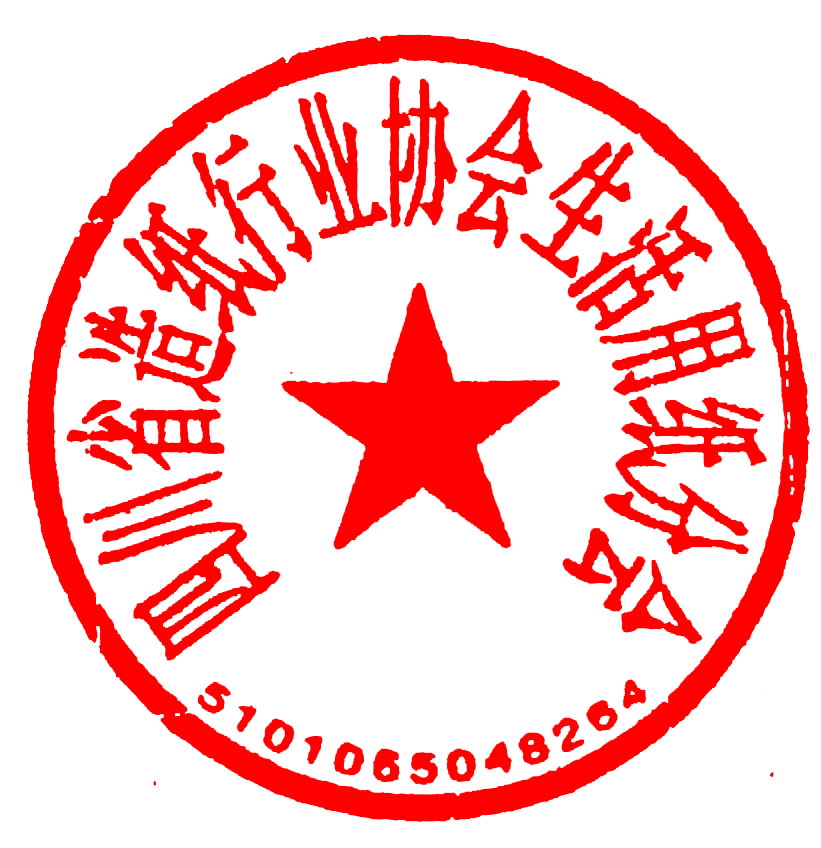 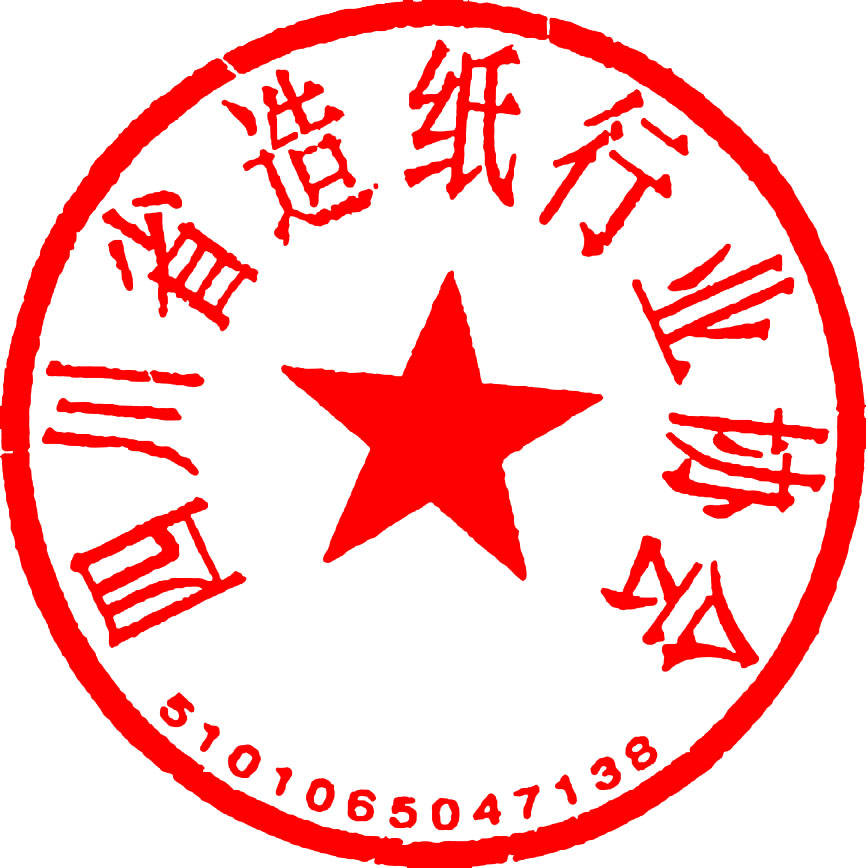      四川省造纸行业协会                 四川省造纸行业协会生活用纸分会                             二〇一五年十二月十八日抄报：省经信委、省民政厅抄送：有关单位